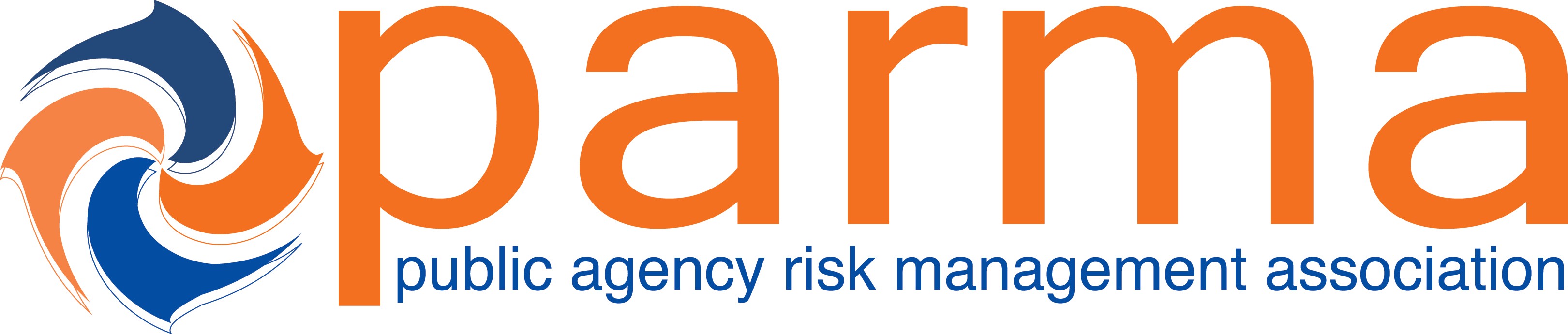 Session Title:  What’s Work Got to Do with It?  Emerging Law and Litigation Over Vocational Apportionment CEs Earned:  1.25 Hours   Presented To: 	Date:      3/2/22	Paul ZeglovitchPaul ZeglovitchPARMA Education Committee ChairThe recipient earned Continuing Education Credits in accordance with the guidelines established by the National Task Force on Continuing Education for completion of the program.